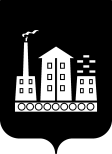 АДМИНИСТРАЦИЯГОРОДСКОГО ОКРУГА СПАССК-ДАЛЬНИЙ ПОСТАНОВЛЕНИЕ13 апреля 2022 г.г. Спасск-Дальний, Приморского края             № 218-паОб утвержденииПорядкаоказания финансовой поддержкисубъектаммалогои среднего предпринимательствагородскогоокругаСпасск-Дальний,включенным в реестр социальных предпринимателей	В соответствии со статьей 78 Бюджетного кодекса Российской Федерации,Федеральным законом от 06 октября 2003 года № 131-ФЗ «Об общих принципахорганизации местного самоуправления в Российской Федерации,Федеральным закономот 24 июля 2007 года № 209-ФЗ «О развитии  малого и среднего предпринимательства  в   Российской  Федерации», решением Думы городского округа Спасск-Дальний от 16 декабря 2013 года № 124 «Об утверждении Положения о содействии развитию малого и среднего предпринимательства городского округа Спасск-Дальний»,постановлением Администрациигородского округа Спасск-Дальний от 28 ноября 2019 года № 500-па«Об утверждении муниципальной программы «Развитие малогои среднего предпринимательства на территории городского округаСпасск-Дальний на 2020-2024 годы»,Администрация городского округа Спасск-ДальнийПОСТАНОВЛЯЕТ:Утвердить Порядок оказания финансовой поддержки субъектам малого и среднего предпринимательства городского округа Спасск-Дальний, включенным в реестр социальных предпринимателей (прилагается).2. Административному управлению Администрации городского округа Спасск-Дальний (Моняк) опубликовать настоящее постановление в периодическом печатном издании и разместить на официальном сайте правовой информации городского округа Спасск-Дальний.3. Контроль за исполнением настоящего постановления возложить на заместителя главы Администрации городского округа Спасск-Дальний ВрадийЛ.В.Исполняющий обязанности главыгородского округа Спасск-Дальний                                             О.А. МитрофановУтвержденпостановлением  Администрации городского округа Спасск-Дальний от 13.04.2022 №  218-паПорядок  оказания финансовой поддержки субъектам малого и среднего предпринимательства городского округа Спасск-Дальний, включенным в реестр социальных предпринимателейФорма № 1к  Порядкуоказания финансовой поддержки субъектам малого и среднего предпринимательства городского округа Спасск-Дальний, включенным в реестр социальных предпринимателейВ отдел предпринимательства и потребительского рынка управления экономики и муниципального заказа Администрации городского округа Спасск-Дальний  (уполномоченный орган)                                             ____________________________ (от кого)ЗАЯВЛЕНИЕПрошу предоставить субсидиюна возмещение части затрат, связанных с расходами на:- приобретение оборудования, мебели, оргтехники,  используемых по прямому назначению при осуществлении социально ориентированной деятельности.-   услуги на рекламу (нужное подчеркнуть)-  установка системы автоматической пожарной сигнализации и системы оповещения и управления эвакуацией людей при пожарах, охранной сигнализации, система контроля доступаНастоящим подтверждаю:1. В соответствии со статьями 4, 14 Федерального закона от 24 июля 2007года №  209-ФЗ  «О  развитии  малого  и  среднего  предпринимательства вРоссийской Федерации» являюсь субъектом малого (среднего) предпринимательства:а)  среднесписочная  численность  работников  (не превышает предельногозначения  до ста человек включительно - для малых, от ста одного до двухсотпятидесяти человек включительно - для средних): за предшествующий календарный год составляет ___________ человек;б) доход, полученный от осуществления предпринимательской деятельностиза  предшествующий  календарный  год, не превышает предельного значения (до800 млн.  рублей - для малых; до 2000 млн. рублей - для средних): за предшествующий календарный год составляет ______________ рублей;2.   Не   отношусь   к   категориям   субъектов   малого   и   среднегопредпринимательства,  в  отношении  которых не может оказываться поддержка,указанным  в частях 3, 4 статьи 14 Федерального закона от 24 июля 2007 года №  209-ФЗ  «О  развитии  малого и среднего предпринимательства в РоссийскойФедерации»:не являюсь участником соглашения о разделе продукции;не  являюсь  кредитной организацией, страховой организацией (за исключениемпотребительских  кооперативов),  инвестиционным  фондом,  негосударственнымпенсионным   фондом,   профессиональным   участником  рынка  ценных  бумаг,ломбардом; не   осуществляю  предпринимательскую  деятельность  в  сфере  игорногобизнеса; не   являюсь  в  порядке,  установленном  законодательством РоссийскойФедерации  о  валютном  регулировании  и  валютном  контроле,  нерезидентомРоссийской    Федерации,    за    исключением    случаев,   предусмотренныхмеждународными договорами Российской Федерации;не осуществляю производство и (или) реализацию подакцизных товаров;не  осуществляю  добычу  и  (или)  реализацию  полезных  ископаемых, заисключением общераспространенных полезных ископаемых.3.  Зарегистрирован  в  установленном порядке на территории городского округа Спасск-Дальний.4. Не нахожусь в состоянии реорганизации, ликвидации, банкротства.5.  Даю  согласие  на  представление  налоговыми  органами Администрации городского округа Спасск-Дальний документов исведений в отношении заявителя.6. Сумма уплаченныхналогов в отчетном году ___________________________________ руб.7. Не имею задолженности по уплате налогов, сборов и иных обязательныхплатежей,   подлежащих   уплате  в  бюджеты  бюджетной  системы  РоссийскойФедерации в соответствии с законодательством Российской Федерации. 8. Не возражаю против выборочной проверки информации. 9. Даю согласие на обработку моих персональных данных в целях получения финансовой  поддержки  и  доступ к ним любых заинтересованных лиц (подперсональными  данными  подразумевается  любая  информация,  имеющая ко мнеотношение  как  к  субъекту  персональных данных, в том числе фамилия, имя,отчество,   дата   и  место  рождения,  адрес  проживания  и  любая  другаяинформация).Я уведомлен  и  понимаю,  что  под  обработкой  персональных  данныхподразумевается  сбор,  систематизация,  накопление,  хранение,  уточнение(обновление,  изменение),  использование  (в том  числе включение в реестрсубъектов малого и среднего предпринимательства - получателей поддержки иразмещение  на  официальном сайте в информационно-телекоммуникационной сетиИнтернет  в  соответствии с требованиямистатьи 8Федерального закона от 24июля 2007 года № 209-ФЗ «О развитии малого и среднего предпринимательства вРоссийской  Федерации»)  и любые другие действия (операции) с персональнымиданными.10. С условиями предоставления субсидии ознакомлен и согласен.11.   Обязуюсь   в   случае   получения   субсидии  в течение года,  следующего за годом предоставления субсидии, подтвердить статус социального предприятия при его соответствии условиям признания субъекта малого и среднего предпринимательства социальным предприятием в соответствии с Законом.12. Достоверность и подлинность представленных сведений гарантирую.Руководитель субъекта малогоили среднего предпринимательства ______________ ___________________________(подпись)Ф.И.О.Дата ________________М.П.Форма № 2к  Порядкуоказания финансовой поддержки субъектам малого и среднего предпринимательства городского округа Спасск-Дальний, включенным в реестр социальных предпринимателейРАСЧЕТразмера субсидии, предоставляемой в _______ году,на возмещение части затрат, связанных с расходами на: приобретение оборудования, мебели, оргтехники,  используемых по прямому назначению при осуществлении социально ориентированной деятельности,     услуги на рекламу    ________________________________________________________________________(полное наименование организации)ИНН__________________________________КПП _______________________________Р/счет ____________________________________________________________________Наименованиебанка _______________________________________________________БИК _____________________________ кор. счет ________________________________Договор купли-продажи основных средств № _____________ от __________________с ________________________________________________________________________(наименование организации)1. Предмет договора _______________________________________________________2. Общая сумма договора купли-продажи  __________________ руб. (цифрами и прописью).3. Размер предоставляемой субсидии: ______________ руб. (цифрами и прописью)(50 % от фактически понесенных субъектом затрат, но не более 100 тыс.руб.)Руководитель субъекта малогоили среднего предпринимательства ______________________________________   (подпись, Ф.И.О.)Главный бухгалтер субъектамалого или среднегопредпринимательства________________________________   (подпись, Ф.И.О.)ДатаМ.П.Форма № 3к  Порядкуоказания финансовой поддержки субъектам малого и среднего предпринимательства городского округа Спасск-Дальний, включенным в реестр социальных предпринимателейОБЯЗАТЕЛЬСТВО   _______________________________________________________________________(полное наименование организации)ИНН ____________________________________ КПП __________________________В случае получения  субсидии  в  соответствии с Порядком оказания финансовой поддержки субъектам малого и среднего предпринимательства городского округа Спасск-Дальний, утвержденнымпостановлением Администрации городского округа Спасск-Дальний  от  ___________№ _________«Об утверждении Порядка оказания финансовой поддержки субъектам малого и среднего предпринимательства городского округа Спасск-Дальний, включенным в реестр социальных предпринимателей», обязуюсь в течение года,  следующего за годом предоставления субсидии, подтвердить статус социального предприятия при его соответствии условиям признания субъекта малого и среднего предпринимательства социальным предприятием в соответствии с Законом.Руководитель субъекта малогоили среднего предпринимательства _______________ __________________________  (подпись)    Ф.И.О.Дата _______________М.П.Настоящий Порядок оказания финансовой поддержки субъектам малого и среднего предпринимательства городского округа Спасск-Дальний,      включенным в реестр социальных предпринимателей  (далее – Порядок) определяет цель, условия и порядок оказания финансовой поддержки в виде предоставления субсидий субъектам малого и среднего предпринимательства городского округа Спасск-Дальний (далее - субсидии), категорию субъектов малого и среднего предпринимательства, имеющих право на получение субсидий, размер субсидии, а также порядок возврата субсидий в случае нарушений условий, установленных при их предоставлении.          2. Субсидии предоставляются субъектам малого и среднего предпринимательства, включенным в реестр социальных предпринимателей (далее – субъект малого и среднего предпринимательства) с целью возмещения части затрат, связанных с расходами на:приобретение оборудования, мебели, оргтехники,  используемых по прямому назначению при осуществлении социально ориентированной деятельности;услуги на рекламу;установку системы автоматической пожарной сигнализации и системы оповещения и управления эвакуацией людей при пожарах, охранной сигнализации, системы контроля доступа. 3. Субсидии предоставляются субъектам малого и среднего предпринимательства за счет средств бюджета городского округа Спасск-Дальний,  предусмотренных в муниципальной программе «Развитие малого и среднего предпринимательства на территории городского округа Спасск-Дальнийна  2020-2024 годы» (далее – Программа).          4. Cубсидии предоставляются субъектам малого и среднего предпринимательства при  соблюдении следующих требований:регистрации и осуществления деятельности на территории городского округа Спасск-Дальний;соответствия условиям, установленным  статьей 4 Федерального закона от 24 июля 2007 года  № 209-ФЗ «О развитии малого и среднего предпринимательства в Российской Федерации»);субъект малого и среднего предпринимательства признан социальным предприятием в порядке, установленном в соответствии с частью 3 статьи 24.1 Федерального закона от 24 июля 2007 года № 209-ФЗ «О развитии малого и среднего предпринимательства в Российской Федерации» (далее - Закон), внесен в единый реестр субъектов малого и среднего предпринимательства;отсутствия в едином реестре субъектов малого и среднего предпринимательства сведений об основных видах экономической деятельности: оптовая и (или) розничная торговля;отсутствия задолженности по уплате налогов, сборов и иных обязательных платежей, подлежащих уплате в бюджеты бюджетной системы Российской Федерации в соответствии с законодательством Российской Федерации, на дату подачи документов в отдел предпринимательства и потребительского рынка управления экономики и муниципального заказа для получения субсидии (далее – уполномоченный орган);осуществления затрат, подлежащих возмещению за счет субсидии, с расчетных счетов субъекта малого или среднего предпринимательства, открытых в кредитных организациях (банках);предоставления документов в порядке и в сроки, определенные настоящим Порядком;ненахождения в состоянии реорганизации, ликвидации или банкротства;неполучения в текущем финансовом году средств из местного бюджета на основании иных нормативных правовых актов на цели, указанные в п.2 настоящего Порядка.5. Субсидии предоставляются субъектам малого и среднего предпринимательства при условии:субъекты малого и среднего предпринимательства не являются кредитными, страховыми организациями (за исключением потребительских кооперативов), инвестиционными фондами, негосударственными пенсионными фондами, профессиональными участниками рынка ценных бумаг, ломбардами, участниками соглашений о разделе продукции, не осуществляют предпринимательскую деятельность в сфере игорного бизнеса, не являются в порядке, установленном законодательством Российской Федерации о валютном регулировании и валютном контроле, нерезидентами Российской Федерации, за исключением случаев, предусмотренных международными договорами Российской Федерации;основной и дополнительный виды деятельности не содержат коды Общероссийского классификатора видов экономической деятельности, предусматривающие производство и (или) реализацию подакцизных товаров, а также добычу и (или) реализацию полезных ископаемых, за исключением общераспространенных полезных ископаемых;соблюдения субъектом малого и среднего предпринимательства запрета на приобретение за счет полученных средств гранта иностранной валюты, за исключением операций, осуществляемых в соответствии с валютным законодательством Российской Федерации при закупке (поставке) высокотехнологичного импортного оборудования, сырья и комплектующих изделий;согласия субъекта малого и среднего предпринимательства на осуществление  органами местного самоуправления муниципального финансового контроля проверок соблюдения ими условий, целей и порядка предоставления субсидий;обязательства субъекта малого и среднего предпринимательства в течение года, следующего за годом предоставления субсидии, подтвердить статус социального предприятия при его соответствии условиям признания субъекта малого и среднего предпринимательства социальным предприятием в соответствии с Законом.6.6.  Субсидия на возмещение части затрат, указанных в п.2 используемых в ходе предпринимательской деятельности, предоставляется субъектам малого и среднего предпринимательства в размере до 50 процентов от фактически понесенных субъектом затрат по договорам купли-продажи с организацией, физическим лицом или индивидуальным предпринимателем, продавшей (продавшим) товар (услугу). Максимальная сумма субсидии одному субъекту по данному виду финансовой поддержки не может превышать 100,00 тысяч рублей.Год выпуска оборудования, оргтехники не должен превышать три года до даты подачи заявки на получение субсидии.Услуги на рекламу должны быть оказаны не ранее года, предшествующего году получения субсидии и при условия наличия в тот период статуса «социального предприятия».Установка системы автоматической пожарной сигнализации и системы оповещения и управления эвакуацией людей при пожарах, охранной сигнализации, системы контроля доступа не должна превышать три года до даты подачи заявки на получение субсидии.7. Для получения субсидии в период до 1 июля текущего года в уполномоченный орган представляются единовременно следующие документы (на бумажном носителе и в электронном виде):1) заявление на получение субсидии по форме № 1 к настоящему Порядку;2) выписка из Единого государственного реестра юридических лиц (индивидуальных предпринимателей), выданная не ранее 30 дней до даты подачи документов;3) справка об отсутствии задолженности субъектов малого и среднего предпринимательства по уплате налогов, сборов и иных обязательных платежей, подлежащих уплате в бюджеты бюджетной системы Российской Федерации;4) расчет размера субсидии на возмещение затрат, части затрат, связанных с расходами на приобретение оборудования, мебели, оргтехники, используемых по прямому назначению при осуществлении социально ориентированной деятельности, услуги на рекламу, установку системы автоматической пожарной сигнализации и системы оповещения и управления эвакуацией людей при пожарах, охранной сигнализации, система контроля доступа по форме № 2 к настоящему Порядку;5) копия договора купли-продажи (оказания услуг) с приложением копий всех приложений и дополнительных соглашений к договору купли-продажи (оказания услуг) (при наличии);6) документы, подтверждающие год выпуска оргтехники, оборудования.7) копии платежных документов (платежных поручений - с отметкой банка, кассовые чеки и др.), подтверждающие оплату приобретения товаров (услуг), используемых в ходе предпринимательской деятельности;8) обязательство о сохранении статуса социального предпринимательства в течение года, следующего за годом получения субсидии.8.  Документы предоставляются лично руководителем субъекта малого или среднего предпринимательства, (лицом, имеющим право без доверенности действовать от имени субъекта малого или среднего предпринимательства) или через представителя субъекта малого или среднего предпринимательства, на основании доверенности.9. Документы, указанные в пункте 7 настоящего Порядка, за исключением заявления на получение субсидии и расчетов размера субсидии, представляются в виде одного тома, прошитого и пронумерованного. Количество листов указывается на обороте последнего листа на месте прошивки, подтверждается подписью руководителя субъекта малого и среднего предпринимательства и скрепляется печатью (при наличии).10. Расходы, связанные с оформлением документов, несет субъект малого или среднего предпринимательства.11. Наличие в документах опечаток, подчисток, приписок, зачеркнутых слов и иных не оговоренных в них исправлений, а также повреждений, не позволяющих однозначно истолковывать их содержание, не допускается.12. Документы, поступившие от субъектов малого и среднего предпринимательства возврату, не подлежат.13. Уполномоченный орган проверяет представленные субъектами малого и среднего предпринимательства документы, предусмотренные настоящим Порядком, на предмет полноты и правильности их оформления и соответствия условиям, предусмотренным настоящим Порядком.14. Ответственность за полноту и достоверность документов, предоставленных для получения субсидии, несут субъекты малого предпринимательства.15. Заявления на получение субсидий и соответствующие документы от субъектов и организаций выносятся на рассмотрение Комиссии по вопросам предоставления поддержки субъектам малого и среднего предпринимательства городского округа Спасск-Дальний (далее - Комиссия).16. Решения по рассмотренным заявкам с указанием суммы выделяемой субсидии регистрируются в протоколе заседания Комиссии.Окончательное решение о предоставлении субсидии и ее размере принимается главой городского округа Спасск-Дальний. 17. Комиссия отказывает в предоставлении субсидий по следующим основаниям:1) не представлены документы, определенные настоящим Порядком, или представлены недостоверные сведения и документы;2) не выполнены условия оказания поддержки;3) ранее в отношении заявителя - субъекта малого и среднего предпринимательства было принято решение об оказании аналогичной поддержки (поддержки, условия оказания которой совпадают, включая форму, вид поддержки и цели ее оказания) и сроки ее оказания не истекли;4) с момента признания субъекта малого и среднего предпринимательства, допустившим нарушение порядка и условий оказания поддержки, в том числе не обеспечившим целевого использования средств поддержки, прошло менее чем три года.18. Предоставление субсидии осуществляется после заключения Соглашения о предоставлении субсидии между Администрацией городского округа Спасск-Дальний и субъектом малого или среднего предпринимательства, в отношении которого принято решение о предоставлении субсидии. Соглашение заключается в соответствии с типовой формой, устанавливаемой в порядке, предусмотренном подпунктом «и» пункта 5 Общих требований к нормативным правовым актам, муниципальным правовым актам, регулирующим предоставление субсидий, в том числе грантов в форме субсидий, юридическим лицам, индивидуальным предпринимателям, а также физическим лицам – производителям товаров, работ, услуг, утвержденных постановлением Правительства РФ от 18.09.2020 № 1492.Обязательным условием Соглашения является наличие согласия получателя субсидии на осуществление Администрацией городского округа Спасск-Дальний и органами муниципального финансового контроля проверок соблюдения получателями субсидий условий, целей и порядка их предоставления.19. Уполномоченный орган:предоставляет в отдел учета и отчетности Администрации городского округа Спасск-Дальний Соглашение и расчет размера субсидий не позднее трех рабочих дней со дня заключения Соглашения.20. Отдел учета и отчетности Администрации городского округа Спасск-Дальний  на основании расчетов размера субсидий оформляет заявки на кассовый расход на перечисление субсидий с лицевого счета Администрации городского округа Спасск-Дальний на счета субъектов малого и среднего предпринимательства, открытые в кредитных организациях. Перечисление субсидий за счет средств бюджета городского округа Спасск-Дальний осуществляется в течение 10 дней со дня поступления заявки на кассовый расход, но не позднее 30 рабочих дней после дня принятия решения о предоставлении субсидии.21. Уполномоченный орган и отдел учета и отчетности Администрации городского округа Спасск-Дальний осуществляют контроль за правильным расчетом размера субсидии и его соответствием документам, подтверждающим фактические объемы затрат субъектов малого и среднего предпринимательства.22. Главный распорядитель бюджетных средств и органы муниципального финансового контроля в обязательном порядке осуществляют проверку соблюдения субъектами малого и среднего предпринимательства условий, целей и порядка предоставления субсидий в соответствии с постановлением Администрации городского округа Спасск-Дальний от 30 ноября 2017 года         № 545-па «О порядке осуществления внутреннего муниципального финансового контроля» в течение трех лет с года получения субсидии.23. В случае нарушения условий, установленных при предоставлении субсидии (далее - нарушение), выявленных в том числе по фактам проверок, проведенных главным распорядителем бюджетных средств и органами муниципального финансового контроля, субъекты малого и среднего предпринимательства обязаны осуществить возврат субсидии в бюджет городского округа Спасск-Дальний в полном объеме.24. Требование о возврате субсидии в бюджет городского округа Спасск-Дальний (далее - требование) направляется субъектам малого и среднего предпринимательства уполномоченным органом в пятидневный срок со дня установления нарушения.25. Возврат субсидии производится субъектами малого и среднего предпринимательства в течение пяти рабочих дней со дня получения требования уполномоченного органа по реквизитам и коду классификации доходов бюджетов Российской Федерации, указанным в требовании.26. Субъект малого и среднего предпринимательства, получивший субсидию на возмещение затрат, предусмотренных пунктом 2 настоящего Порядка, с 1 по 20 декабря года, следующего за годом предоставления субсидии, обязан подтвердить статус социального предприятия путем предоставления в Администрацию городского округа Спасск-Дальний выписки из Единого государственного реестра юридических лиц или индивидуальных предпринимателей.1. Сведения о субъекте малого или среднего предпринимательства:1. Сведения о субъекте малого или среднего предпринимательства:Полное наименование организации в соответствии с учредительными документами/Ф.И.О. индивидуального предпринимателяПолное наименование организации в соответствии с учредительными документами/Ф.И.О. индивидуального предпринимателяИдентификационный номер налогоплательщика (ИНН) _________________Код причины постановки на учет (КПП) _______________________________Идентификационный номер налогоплательщика (ИНН) _________________Код причины постановки на учет (КПП) _______________________________Дата государственной регистрации: «______» ______________ _______ годаДата государственной регистрации: «______» ______________ _______ года2. Адрес субъекта малого или среднего предпринимательства2. Адрес субъекта малого или среднего предпринимательствапочтовый:места нахождения:индекс:__________________________город ___________________________улица ___________________________№ дома ______,№ кв. ____________индекс:___________________________город ____________________________улица ____________________________№ дома ________,№ кв. ____________ 3. Банковские реквизиты:3. Банковские реквизиты:р/с ___________________________ в банке __________________________________к/с ___________________________ БИК ____________________________________р/с ___________________________ в банке __________________________________к/с ___________________________ БИК ____________________________________4. Сведения о руководителе:4. Сведения о руководителе:Должность ______________ Ф.И.О. (полностью) _____________________________Должность ______________ Ф.И.О. (полностью) _____________________________тел.: ____________________ эл. адрес: ______________________________________тел.: ____________________ эл. адрес: ______________________________________5. Размер субсидии к возмещению (в рублях) ________________________________5. Размер субсидии к возмещению (в рублях) ________________________________6. Перечень прилагаемых к заявлению документов6. Перечень прилагаемых к заявлению документов